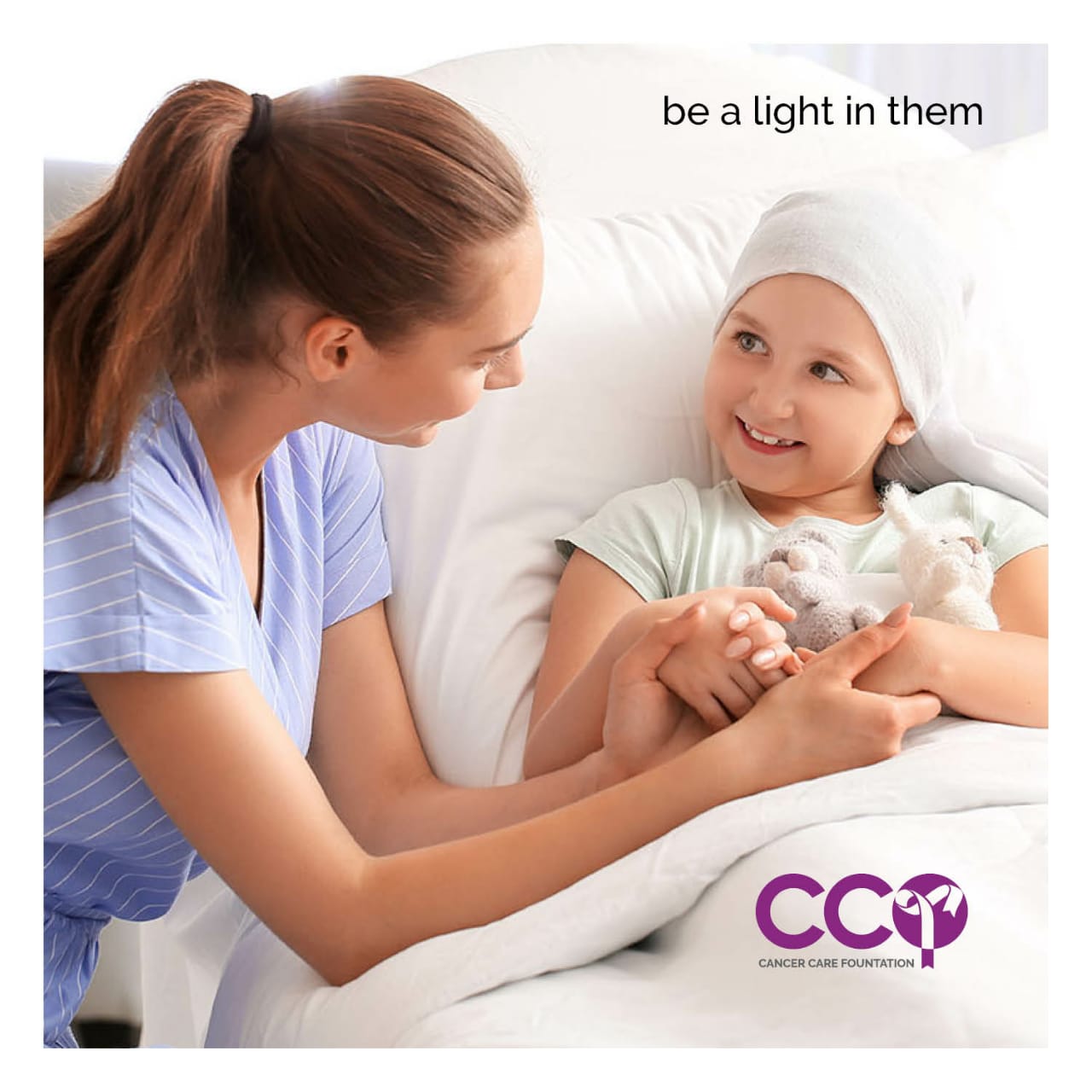 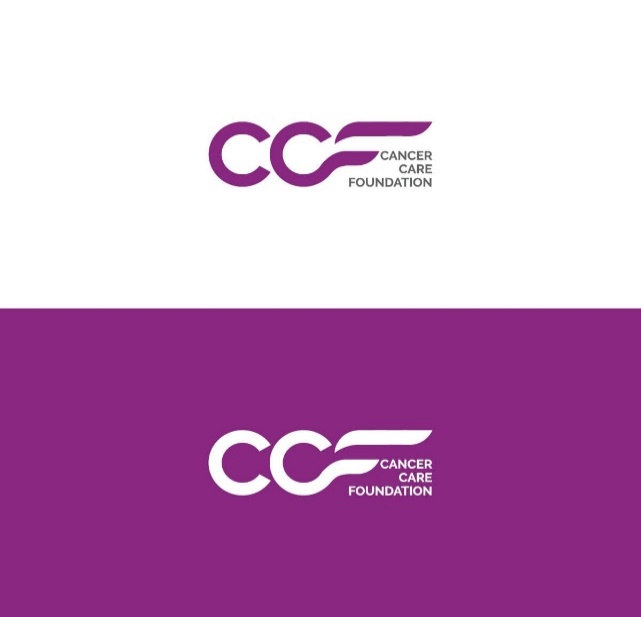 ക്യാൻസർ കെയർ ഫൗണ്ടേഷൻസുഹൃത്തേ,	ആർക്കും എപ്പോൾ വേണമെങ്കിലും വരാവുന്ന രോഗമാണ് ക്യാൻസർ. ക്യാൻസർ രോഗത്തിൻറെ ഭീകരത അടുത്തറിഞ്ഞവരാണ് നമ്മളിൽ പലരും. നമ്മുടെ കുടുംബങ്ങളിൽ അല്ലെങ്കിൽ സുഹൃത്ത് ഭവനങ്ങളിൽ  ക്യാൻസർ രോഗത്തിന് വിഷമതകൾ അനുഭവിക്കുന്നവർ ഉണ്ടാകാം. ക്യാൻസർ ചികിത്സ ചെലവേറിയതാണ്. ഒരു സാധാരണക്കാരൻ രോഗബാധിതനായാൽ അയാളുടെ സകല സമ്പത്തും ചികിത്സയ്ക്കായി മാറ്റി വെക്കേണ്ടതായി വരുന്നു’ ക്യാൻസർ ചികിത്സ,  സാമ്പത്തിക സഹായം, ബോധവൽക്കരണo, ക്യാൻസർ ബാധിതരായ ആയ കുട്ടികളുടെ ചികിത്സ തുടങ്ങിയ മേഖലകളിൽ പ്രവർത്തിച്ചുവരുന്ന സംഘടനയാണ് ക്യാൻസർ കെയർ ഫൗണ്ടേഷൻ. ദുരിതമനുഭവിക്കുന്നവരെ സംരക്ഷിക്കേണ്ടത്  പരിഷ്കൃത അത് സമൂഹത്തിൻറെ കടമയാണെന്നു ഞങ്ങൾ കരുതുന്നു. “നിങ്ങൾ മറ്റുള്ളവർക്ക് വേണ്ടി കൊടുക്കുമ്പോൾ, നിങ്ങൾക്ക് വേണ്ടി തന്നെയാണ് നൽകുന്നത്” ഞങ്ങൾ ഉറപ്പുതരുന്നു നിങ്ങളുടെ ഓരോ തുകയുംഅർഹരിലേക്ക് എത്തപ്പെടുo. ക്യാൻസർ കെയർ ഫൗണ്ടേഷൻ തോംസൺ കോംപ്ലക്സ്പറമ്പിൽ പോസ്റ്റ് 	ചെറുവറ്റകോഴിക്കോട് 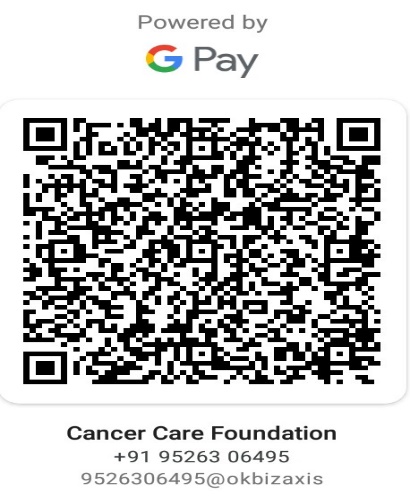 